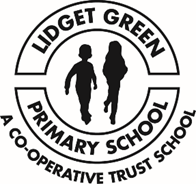 Lidget Green Primary SchoolAnti Bullying PolicyLidget Green Primary SchoolAnti-Bullying PolicyIntroductionWe are committed to providing a caring, friendly and safe environment for all of our pupils and staff so they can learn and work in a relaxed and secure atmosphere.  Bullying of any kind is unacceptable at our school. We are a TELLING school. If bullying does occur, anybody who knows that it is happening should be able to tell – and has a responsibility to do so – and know that incidents will be dealt with promptly and effectively. BackgroundBullying is any deliberate, hurtful, upsetting, frightening or threatening behaviour by an individual or a group towards other people. It is repeated over a period of time and results in worry, fear, pain and distress to the victim. Friends falling out is not bullying, but adults in school will mediate with groups of friends to help them find positive ways to build their friendships.Bullying can be:Bullying can take different forms. It could include:physical bullying: hitting, slapping, punching or pushing someone, including repeated “accidental” contact verbal bullying: name calling, gossiping or threatening someonenon-verbal abuse: hand signs, body language intended to humiliate emotional abuse: threatening, intimidating or humiliating someoneexclusion: ignoring or isolating someoneundermining, constant criticism or spreading rumourscontrolling or manipulating someonemaking silent, hoax or abusive callssexual: unwanted physical contact, requesting or sending sexual comments or imagesOnline bullying or Cyber-bullying is when any of these behaviours take place online. It can take place via social media, online gaming, text messages, chat rooms or any other online communicationsBullying based on people’s race, religion, gender or sexual orientation, or bullying someone because they have a disability is illegal under the Equality Act 2010 and must be dealt with swiftly. Some forms of sexual bullying are illegal will be dealt with accordingly.Encouraging someone else to act in any of the above ways or giving them support to do so is also bullying.Why is it Important to Respond to Bullying?Everyone in the school has a responsibility to respond promptly and effectively to issues of bullying and to work together to stop bullyingBullying hurts people and no one deserves to be a victim of bullying.  Everyone has the right to be treated with respect.  Anyone who is bullying must be helped to learn different ways of behaving.AimsDevelop in children a sense of self-discipline and an acceptance of responsibility for their own actions.Create conditions for an orderly community in which there is mutual respect between all members.so that effective learning can take placeAll governors, teaching and non-teaching staff, pupils and parents should have an understanding of what bullying is.All governors and teaching and non-teaching staff should know what the school policy is on bullying, and follow it when bullying is reported.All pupils, parents and staff should know what the school policy is on bullying, and what they should do if bullying arises.As a school we take bullying seriously.  Pupils, parents and staff should be assured that they will be supported when bullying is reported.Bullying will not be tolerated.Signs that might indicate a child is being bulliedA child may indicate by signs or behaviour that he or she is being bullied.  Adults should be aware of these possible signs and that they should investigate if a child:Is worried about walking to or from schoolChanges their usual routineIs unwilling to go to school or feels ill in the morningBecomes withdrawn anxious, or lacking in confidenceStarts stammeringHas difficulty in sleepingBegins to do poorly in school workComes home with torn clothes or damaged booksHas possessions which are damaged or go "missing"Asks for money or starts stealing money; often “loses” moneyHas unexplained cuts or bruisesBecomes aggressive, disruptive or unreasonableIs bullying other children or siblingsStops eatingStarts using bad or sexual languageBecomes overly concerned and negative about their appearanceIs afraid to use the internet or telephone Is nervous or jumpy when receiving e-mailsIs frightened to say what is wrongGives improbable excuses for any of the aboveThese signs and behaviours can indicate other problems, but bullying should be considered a possibility and should be investigatedProceduresBullying incidents can be reported to any adult in school If the bullying has been reported by a third party, they must be reassured they have done the right thing and that the bullying will be dealt with. They should also be offered support from the inclusion team The adult must make sure the victim(s) feels safe and knows the situation is being dealt with Appropriate action will be taken quickly to end the bullying behaviour or threats of bullying, reinforcing to the bully that their behaviour is unacceptableSerious bullying will be referred to a member of the Senior Leadership Team and the incidents recorded on CPOMS to inform the Safeguarding team Parents of the children involved should be informed about serious incidents of bullying, without giving the names of other children. They should be invited to separate meetings to discuss the bullying If parents have reported the bullying, they should be kept informed about the process, but should not be given the names of the other children involvedWhere bullying, including cyber-bullying, has taken place outside school but involves pupils from the school we will deal with it as far as possible, in consultation with parents.If necessary and appropriate, police will be consultedThe bully (bullies) may be asked to genuinely apologise. If possible, the pupils will be reconciled Other consequences may take place and appropriate sanctions applied, in accordance with the behaviour policy. In serious cases, the Head teacher may consider suspension or even exclusionThe child being bullied will be supported by a learning mentor   A learning mentor will also work to help the bully or bullies change their behaviourAfter the incident has been investigated and dealt with, each case will be monitored by the class teacher and the Inclusion team to ensure repeated bullying does not take placeAll serious incidents of bullying must be recorded on CPOMS by the adult who deals with it.PreventionIt is the school’s policy to work together with pupils and parents to prevent bullying as far as possible. This will include:Being open about bullying and discussing with the children why it mattersHaving a zero tolerance attitude to bullying in our schoolProviding opportunities for children to talk about bullying in a caring and secureatmosphereEnsuring that children know they can report bullying to any adult and it will be dealt withProvide opportunities for reading stories, discussion and role play activities during assembly and class assembliesProvide opportunities for whole school projects e.g. during anti-bullying week National Anti-Bullying InitiativesThe school supports and takes part in National Anti-Bullying Week, where the children cover objectives relating to the relationships aspect of the PSHE Spiral Curriculum. This supports other local and national initiatives. Work done during Anti-Bullying Week is displayed and shared to consolidate children’s commitment to preventing bullying in school.Adults being bulliedIf an adult in school feels they are being bullied, they should tell another, trusted, adult and keep a record of the bullying behaviour. With the support of the trusted adult, this should then be referred to a member of the Senior Leadership Team or, if appropriate, the Chair of Governors.  The school’s Whistle-Blowing policy is displayed in the classroom. Alternatively, Bradford Council advise that adults can seek help and advice from The Samaritans, Mind or Befrienders International.